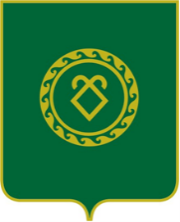      КАРАР                                                                      ПОСТАНОВЛЕНИЕ                1 марть 2022 й.                        № 9                                    1 марта  2022 г.Об отмене постановления  №10 от 13.05.2020года «Об утверждении «Административного регламента осуществления муниципального контроля за использованием и охраной недр при добыче общераспространённых полезных ископаемых, а также при строительстве подземных сооружений, не связанных с добычей полезных ископаемых на территории сельского поселения Ключевский сельсовет муниципального района Аскинский район Республики Башкортостан»     На основании протеста прокурора Аскинского района №7-1-2022 от 19.02.2022 года и во исполнение Федерального закона  №170-ФЗ от 11.06.2021года «О внесении изменений в отдельные законодательные акты Российской Федерации,  в связи с принятием ФЗ «О государственном контроле (надзоре) и муниципальном контроле в Российской Федерации, Администрация сельского поселения Ключевский сельсовет муниципального района Аскинский район Республики Башкортостан постановляет:1. Признать утратившим силу постановление №10 от 13.05.2020года «Об утверждении «Административного регламента осуществления муниципального контроля за использованием и охраной недр при добыче общераспространённых полезных ископаемых, а также при строительстве подземных сооружений, не связанных с добычей полезных ископаемых на территории сельского поселения Ключевский сельсовет муниципального района Аскинский район Республики Башкортостан».        2. Контроль за исполнением настоящего распоряжения оставляю за собой.        3. Постановление вступает в силу с момента подписания.Глава сельского поселения                                                            М.П. Селянин  Башҡортостан  РеспубликаһыАСКЫН РАЙОНЫ     МУНИЦИПАЛЬ РАЙОНЫНЫҢ       КЛЮЧИ АУЫЛ СОВЕТЫАУЫЛ БИЛӘМӘҺЕ     ХАКИМИӘТЕАДМИНИСТРАЦИЯСЕЛЬСКОГО ПОСЕЛЕНИЯКЛЮЧЕВСКИЙ СЕЛЬСОВЕТМУНИЦИПАЛЬНОГО РАЙОНААСКИНСКИЙ РАЙОН             Республики Башкортостан